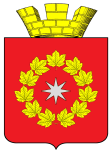 СОВЕТ ДЕПУТАТОВ ГОРОДСКОГО ПОСЕЛЕНИЯ Р.П.ОКТЯБРЬСКИЙОКТЯБРЬСКИЙ МУНИЦИПАЛЬНЫЙ РАЙОНВОЛГОГРАДСКАЯ ОБЛАСТЬР Е Ш Е Н И Е14 сессия  3 созыва     от 26.05.2016г.                                                                                         № 14-3/85О передаче имущества из муниципальнойсобственности городского поселенияр.п. Октябрьский в государственнуюсобственность Волгоградской области	Рассмотрев обращение Администрации городского поселения р.п. Октябрьский о передаче объектов электро - сетевого хозяйства, находящихся в собственности  городского поселения р.п. Октябрьский, в государственную собственность Волгоградской области, в соответствии с Федеральным законом от 06.10.2003 года № 131-ФЗ «Об общих принципах организации местного самоуправления в Российской Федерации»,  Совет депутатов городского поселения р.п. Октябрьский РЕШИЛ:1. Дать согласие на передачу объектов электоро-сетевого хозяйства из муниципальной собственности городского поселения р.п. Октябрьский в государственную собственность Волгоградской области следующее имущество:- Сооружение ВЛ-0,4 кВ от ТП № 55 по ул. Гвардейская до ул. Им. «генерала К.Н. Свиридова», назначение: коммуникационное. Общая протяженность 194 м., инвентарный номер: 242:000804. Литер 1,балансовой стоимостью 85908  руб., р.п. Октябрьский, ТП № 55, линия 1 опора № 1-опора № 7;- Сооружение КТП (комплексная трансформаторная подстанция) № 93,назначение: нежилое, площадь 7,1 кв.м., инвентарный номер 242:000797. Литер 1. балансовой стоимостью 364450 руб., р.п. Октябрьский, ул. Аксайская;-Сооружение КТП (комплексная трансформаторная подстанция) № 96,назначение: нежилое, площадь 5,9 кв.м., инвентарный номер 242:000799. Литер 1. балансовой стоимостью 364450 руб, р.п. Октябрьский, перекресток ул. Красноармейская и ул. Лазоревая.-Сооружение КТП (комплексная трансформаторная подстанция) № 91,назначение: нежилое, площадь 7,1 кв.м.,  инвентарный номер 242:000798. Литер 1.балансовой стоимостью 364450 руб. р.п. Октябрьский, перекресток ул. Красноармейская и ул. Западная;-Сооружение ВЛ-0,4 кВ от КТП № 91 по ул. Красноармейская, назначение:коммуникациооное, общая  протяженностью: 546 м., инвентарный номер 242:000812. Литер 1,2. балансовой стоимостью 162068 руб. р.п. Октябрьский, КТП № 91, линия 1 опора № 1-опора № 16, линия 2 опора № 1-опора № 9;-Сооружение ВЛ-10 кВ от ул.им. «генерала К.Н. Свиридова» по ул. Горького до КПТ № 59, назначение: коммуникационное. Общая протяженность: 395 м., инвентарный номер 242:000803. Литер 1. балансовой стоимостью 222540 руб.р.п. Октябрьский, КТП № 59, линия 1 опора № 1-опопра № 14;-Сооружение ВЛ-0,4 кВ от КТП № 96 по ул. Красноармейская и ул.Донская, назначение: коммуникационное. Общая протяженность: 1052 м., инвентарный номер: 242:000813. Литер 1,2. балансовой стоимостью 352382 руб.р.п. Октябрьский, КТП № 96, линия 1 опора № 1-опора № 27, линия 2 опора № 1-опора № 15;-Сооружение ТП (трансформаторная подстанция) № 55 назначение:нежилое, площадь: общая 28,5 кв.м., инвентарный номер: 242:000793. ЛитерГ. Этажность 2. балансовой стоимостью 1051789 руб.;Р.п. Октябрьский, перекресток ул. Гвардейская и ул. Центральная;-Сооружение ТП (трансформаторная подстанция) № 85 назначение:нежилое, площадь: общая 19,3 кв.м.,инвентарный номер: 242:000795. Литер Г. Этажность2. балансовой стоимостью 767017 руб. р.п. Октябрьский ул.Садовая;-Сооружение КТП (комплексная трансформаторная подстанция) № 59, назначение:нежилое, площадь: общая 6,8 кв.м., инвентраный номер: 242: 000800. Литер 1.балансовой стоимостью 364450 руб. р.п. Октябрьский ул. Круглякова;- Сооружение ВЛ-10 кВ от ТП № 85 по ул. Садовая, назначение: коммуникационное. Общая протяженность: 527 м. инвентарный номер: 242:000814. Литер 1,2.Общая протяженность: 527 м., балансовой стоимостью 157156 руб.р.п. Октябрьский, ТП № 85, линия1опора № 1-опора№ 13;- Сооружение ВЛ-0,4 кВ от КТП № 59 по ул. Круглякова, назначение: коммуникационное. Общая протяженность: 220 м. инвентарный номер: 242:000802. Литер 1,2. Р.п. Октябрьский, КТП №59, линия 1 опора№1-опора№5, линия2 опора №1-опора№4;- Сооружение КТП (комплексная трансформаторная подстанция) № 73, назначение: нежилое, площадь: общая 7,1 кв.м.инвентарный номер: 242:000796. Литер 1.р.п. Октябрьский ул. Круглякова;Земельный участок. Категория земель: земли населенный пунктов-для размещения объектов электрообеспечения, площадь: 6 кв.м. р.п. Октябрьский, перекресток ул.Красноармейская и ул. Лазоревая;Земельный участок. Категория земель: земли населенный пунктов-для размещения объектов электрообеспечения, площадь: 29 кв.м. р.п. Октябрьский, перекресток ул.Гвардейская и ул. Центральная; Земельный участок. Категория земель: земли населенный пунктов-для размещения объектов электрообеспечения, площадь: 7 кв.м. р.п. Октябрьский, ул. Круглякова;Земельный участок. Категория земель: земли населенный пунктов-для размещения объектов электрообеспечения, площадь: 313 кв.м. р.п. Октябрьский, ул. Красноармейская и ул. Донская;Земельный участок. Категория земель: земли населенный пунктов-для размещения объектов электрообеспечения, площадь: 83 кв.м. р.п. Октябрьский, по ул. им. «генерала К.Н.Свиридова» до ул. Горького;Земельный участок. Категория земель: земли населенный пунктов-для размещения объектов электрообеспечения, площадь: 175 кв.м. р.п. Октябрьский, ул. Красноармейская;Земельный участок. Категория земель: земли населенный пунктов-для размещения объектов электрообеспечения, площадь: 7 кв.м. р.п. Октябрьский, перекресток ул. Красноармейская и ул. Западная;Земельный участок. Категория земель: земли населенный пунктов-для размещения объектов электрообеспечения, площадь: 7 кв.м. р.п. Октябрьский, ул. Аксайская;Земельный участок. Категория земель: земли населенный пунктов-для размещения объектов электрообеспечения, площадь: 19 кв.м. р.п. Октябрьский, ул. Садовая;Земельный участок. Категория земель: земли населенный пунктов-для размещения объектов электрообеспечения, площадь: 53 кв.м. р.п. Октябрьский, ул. Гвардейская до ул. им. «генерала К.Н. Свиридова»;Земельный участок. Категория земель: земли населенный пунктов-для размещения объектов электрообеспечения, площадь: 83 кв.м. р.п. Октябрьский, ул. Садовая;2.  Прием-передачу осуществить в установленном порядке. 3. После подписания актов приема-передачи списать с баланса Казны  администрации городского поселения р.п. Октябрьский имущество, указанное в пункте 1 настоящего Решения.Председатель Совета депутатов городского поселения р.п. Октябрьский                                 И.П. ХаустовГлава  городского поселении р.п. Октябрьский                                                      А.В. Шуварин 